Member Meetup Notes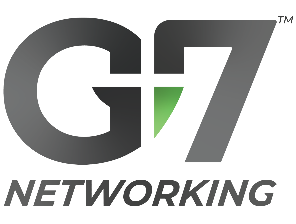 Time, Date  |  Member(s)Desired Outcomes:  Get to know one another personally, professionally, & spiritually. Build trust. Discover ways to support one another.(In advance: Connect on LinkedIn. Research questions & connections below.)Meetup OutlineOpen in prayer.Ask God to guide the conversation.Ask personal background questions. (Alternate asking/listening).	Use these or come up with your own!Current Role: how’d you find it?Top 3 priorities in life?Enjoy what when not working?Ask pertinent business questions. (Alternate asking/listening).Overview of business?Key differentiators?Why should my network work with you?Present opportunities for support.My connections that might benefit G7 MemberID’ed connections as ideal referral examples for meOther ways to support?Watch tutorial for meetup prep, execution & follow-up:https://www.g7networking.com/blog/member-meetups-build-trust